												Moja pasja	Jednym z moich zainteresowań jest czytanie książek. Bardzo lubię czytać, ale wiem, że wielu nie uważa tego za zajęcie, któremu warto poświęcić czas. Książki pozwalają mi przejść do świata fantazji i zapomnieć o problemach. Poza tym łagodzą stres. Uwielbiam stawać na miejscu  bohaterów i myśleć, jak ja bym się zachowała w ich sytuacji. Często zdarza mi się przeżywać niepowodzenia bohaterów i cieszyć się razem z nimi, gdy wszystko się ułoży. 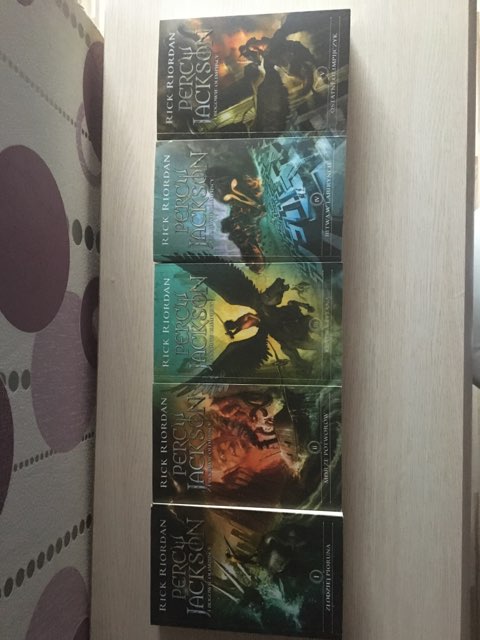 	Po przeczytaniu książki poddaję ją ocenie, zwracam uwagę na rzeczy, które mi się nie podobały i zastanawiam się, jak można by było napisać to inaczej. Od dobrej książki nie mogę się oderwać. Czasem trafiam na takie, które mnie nie potrafią wciągnąć, zainteresować. Wtedy jednak, choć książka mnie nudzi, staram się zawsze doczytać ją do końca i dopiero wtedy ją sobie oceniam. Uważam bowiem, że każdej książce trzeba dać szansę, bo może się okazać, że końcówka jest  o wiele lepsza od początku.  W każdej szukam zawsze przynajmniej jednej rzeczy, która może się spodobać, jak nie mnie, to innym czytelnikom.	Jeżeli spodoba mi się bardzo jakaś książka, a wiem się, że są dalsze części, staram się przeczytać je wszystkie. Gdy patrzę na okładki przeczytanych książek, przypominają mi się miejsca, w których je czytałam, np. serię „Percy Jackson i bogowie olimpijscy” prawie w całości przeczytałam w sanatorium. Tylko  piątą część czytałam już w domu.Książka i herbata są najlepszymi przyjaciółmi na chłodne wieczory. 																									Agata